.32 Count Intro – Approx 15 Secs.Back Rock, Weave ¼ Turn L, Step ½ Turn L, ¼ Turn L.Behind Point, ½ Monterey Point, Cross Side Behind ¼ Turn R.Kick And Point, Touch Side, Back Rock Kick Ball Cross.Side Back Rock, ¼ Turn R, ¼ Turn R, Back Rock, Step.Hold, Ball Step, Touch Forward, Touch Back, Unwind ½ Turn L, Side, Sailor Step.Behind ¼ Turn L, Forward Rock Recover, Full Turn R, Step Back Point.Easier 	option: walk back R, L.*RESTART from here DURING wall 2.Step Back Point, Back Rock, Step Full Turn R, Step.Easier 	option: walk forward R, L, R, L.Forward Rock, Walk Back R, L, Coaster Step, Forward Rock.* RESTART: DURING wall 2 – dance up to count 48 then begin again facing 12 o’clock wall.Tel. 07814 295470 - deemusk@btinternet.comNeed Somebody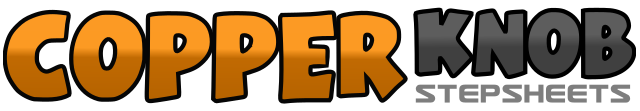 .......Count:64Wall:2Level:Intermediate.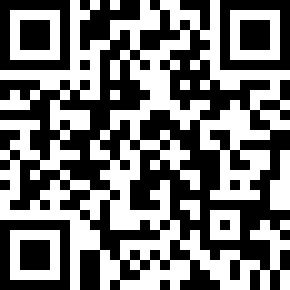 Choreographer:Dee Musk (UK) - July 2010Dee Musk (UK) - July 2010Dee Musk (UK) - July 2010Dee Musk (UK) - July 2010Dee Musk (UK) - July 2010.Music:Somebody To Love (feat. Usher) - Justin Bieber : (3:40)Somebody To Love (feat. Usher) - Justin Bieber : (3:40)Somebody To Love (feat. Usher) - Justin Bieber : (3:40)Somebody To Love (feat. Usher) - Justin Bieber : (3:40)Somebody To Love (feat. Usher) - Justin Bieber : (3:40)........1,2Cross rock L behind R, recover weight to R.3,4Step L to L side, cross step R behind L.5-7Make a ¼ turn L stepping L forward, step forward on R, make a ½ turn L.8Make a ¼ turn L stepping R to R side. (12 o’clock).1,2Cross step L behind R, point R to R side.3,4Make a ½ Monterey turn R stepping R beside L, point L to L side.5,6Cross step L over R, step R to R side.7,8Cross step L behind R, make a ¼ turn R stepping R forward. (9 o’clock).1&2Kick L forward, step L beside R, point R toe to R side.3,4Touch R beside L, step R to R side.5,6Cross rock L behind R, recover weight to R.7&8Kick L to L diagonal, step L beside R, cross step R over L. (9 o’clock).1-3Step L to L side, cross rock R behind L, recover weight to L.4,5Make a ¼ turn R stepping forward on R, make a ¼ turn R stepping L to L side.6-8Cross rock R behind L, recover weight to L, step forward on R to R diagonal. (3 o’clock).1&2Hold count 1, step L beside R, step R forward still facing diagonal.3,4Touch L toe forward, touch L toe back.5,6Unwind a ½ turn L, square up to 9 o’clock wall stepping R to R side.7&8Sailor in place cross stepping L behind R, step R to R side, step L to L side. (9 o’clock).1,2Cross step R behind L, make a ¼ turn L stepping forward on L.3,4Rock forward on R, recover weight to L.5,6Travelling backwards make a ½ turn R stepping forward on R, make a ½ turn R stepping back on L7,8Step back on R, point L to L side. (6 o’clock)1,2Cross step L behind R, point R to R side.3,4Rock back on R, recover weight to L.5-8Step forward on R, travelling forward, make a full turn R stepping back L, stepping forward R, step forward L. (6 o’clock).1,2Rock forward on R, recover weight to L.3,4Walk back R, walk back L.5&6Step back on R, close L beside R, step forward on R.7,8Rock forward on L, recover weight to R. (6 o’clock).